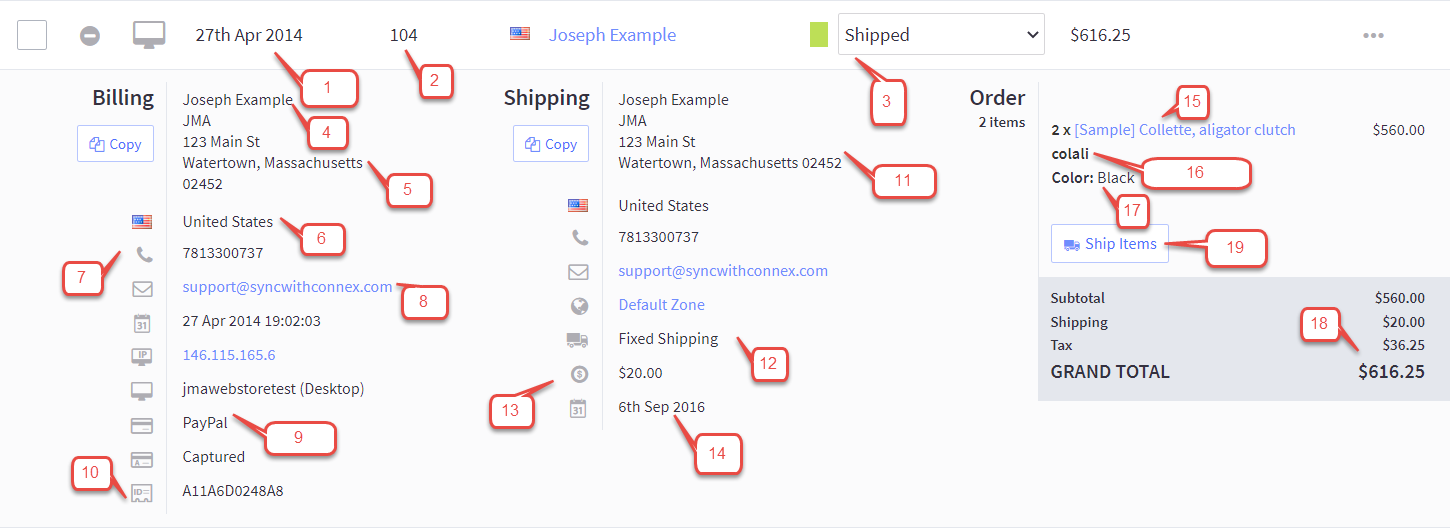 NumberBigcommerceQuickBooks1Order dateOrder date2Order numberOrder number3Order statusNo mapping, but can be used to map other fields with our rules engine.4Billing nameUsed to match customers in QuickBooks’ display name as or customer name field.5Billing addressQuickBooks billing address field on order and new customer.6Billing countryQuickBooks billing country field.7Billing phoneQuickBooks customer phone.8Billing emailQuickBooks customer email.9Payment methodPayment method10Payment reference numberCan be mapped to the payment ref. number in QuickBooks using our rules engine.11Shipping addressCustomer shipping address and order shipping address.12Shipping methodShipping method13Ship dateShipping date14Shipping amountLine item as shipping amount. Item name is the shipping method.15Item nameOrder item description.16SKUItem name or SKU, if QuickBooks Online. Used to match products in QuickBooks.17OptionsAppended to item description.18TaxMapped as a line item or you can map a QuickBooks tax code.19Tracking numberQuickBooks tracking number field or a line item with the tracking number.